Implementasi Sistem Pakar Menggunakan Metode Dempster Shafer Untuk Mendiagnosa Penyakit PreeklamsiaLusyana Sitohang1, Purwadi2, Faisal Taufik31,3 Sistem Informasi, STMIK Triguna Dharma2 Manajemen Informatika, STMIK Triguna DharmaEmail: 1lusyanasitohang99@gmail.com, 2purwadi.triguna@gmail.com, 3faisal.taufik@trigunadharma.ac.id Email Penulis Korespondensi: lusyanasitohang99@gmail.comAbstrakSelama ini deteksi dini Preeklamsia dilakukan secara konvensional yang umumnya ditandai peningkatan tekanan darah setelah usia kehamilan 20 minggu. Meskipun tidak ada metode yang terbukti efektif untuk mencegah terjadinya Preeklamsia, tetapi dengan melakukan identifikasi awal dapat memberikan pengobatan yang sesuai. Oleh karena itu diperlukan aplikasi yang sederhana, mudah digunakan, reliable, dan tidak menyita waktu dalam melakukan pengkajian terhadap penyakit Preeklamsia yaitu aplikasi sistem pakar yang dapat diakses secara online sehingga semua orang dapat melakukan diagnosa secara dini terhadap penyakit Preeklamsia. Hasil dari penelitian adalah sebuah aplikasi sistem pakar yang mengadopsi metode Dempster Shafer dan mampu menjawab permasalahan terkait mendiagnosa penyakit Preeklamsia.Kata Kunci: Sistem Pakar, Deteksi Dini, Dempster Shafer, Ibu Hamil, PreeklamsiaPENDAHULUANDeteksi dini merupakan hal yang sangat  penting dalam penurunan kasus kematian  ibu hamil. Selama ini deteksi dini Preeklamsia dilakukan secara konvensional yang umumnya ditandai peningkatan tekanan darah setelah usia kehamilan 20 minggu [1]. Preeklamsia adalah hipertensi pada kehamilan yang ditandai dengan tekanan darah ≥ 140/90 mmHg setelah umur kehamilan 20 minggu, disertai dengan proteinuria ≥ 300 mg/24 jam [2]. Salah satu faktor yang melatarbelakangi kematian ibu, yakni terlambat mengetahui kondisi berbahaya dan melakukan tindakan. WHO 2017 menganjurkan agar ibu hamil memeriksakan kesehatan 8 kali dalam satu periode [3].Meskipun tidak ada metode yang terbukti efektif untuk mencegah  terjadinya  Preeklamsia,  tetapi dengan melakukan identifikasi awal dapat memberikan pengobatan yang sesuai. Oleh karena itu diperlukan aplikasi yang sederhana, mudah digunakan, reliable, dan tidak menyita waktu dalam melakukan pengkajian terhadap penyakit Preeklamsia yaitu aplikasi sistem pakar yang dapat diakses secara online sehingga semua orang dapat melakukan diagnosa secara dini terhadap penyakit Preeklamsia.Sistem pakar adalah salah satu cabang dari kecerdasan buatan Artificial Intelligence (AI). Salah satu definisi populer dari kecerdasan buatan adalah “membuat komputer berpikir seperti manusia.” Ketika suatu sistem berhasil melalui tes yang diujikan, maka sistem tersebut dianggap sebagai strong AI. Istilah strong AI digunakan dengan anggapan bahwa AI harus berdasarkan dasar logika yang kuat daripada yang disebut sebagai weak AI, yaitu berdasarkan jaringan neural buatan, algoritma genetic, dan metode evolusioner [4]. Sistem pakar adalah suatu bidang ilmu bagian dari kecerdasan buatan yang mengandung pengetahuan-pengetahuan dan pengalaman-pengalaman yang dimasukkan oleh satu atau banyak pakar kedalam sebuah mesin atau perangkat lunak sehingga mesin tersebut mampu menyelesaikan masalah- masalah yang membutuhkan kepakaran atau keahlian manusia [5]. Salah satu metode yang dapat digunakan untuk melakukan diagnosa terhadap penyakit Preeklamsia adalah Dempster Shafer.Metode Dempster Shafer adalah suatu teori matematika untuk pembuktian berdasarkan belief functions and plausible reasoning (fungsi kepercayaan dan pemikiran yang masuk akal) yang digunakan untuk mengkombinasikan potongan informasi yang terpisah (bukti) untuk mengkalkulasi kemungkinan dari suatu peristiwa [6]. Hasil diagnosa dini yang diperloleh dapat membantu mencegah terjadinya kematian karena Preeklamsia merupakan penyebab ke-2 kematian ibu di dunia setelah pendarahan.Berdasarkan deskripsi di atas maka penelitian ini diberikan sebuah judul “Implementasi Sistem Pakar Menggunakan Metode Dempster Shafer Untuk Mendiagnosa Penyakit Preeklamsia”.METODOLOGI PENELITIANTahapan PenelitianTahapan penelitian adalah langkah-langkah yang dilakukan untuk mengumpulkan informasi atau data yang dapat diperoleh dari seorang pakar sebagai gambaran rancangan penelitian yang akan dibuat. Dalam metode ini biasanya ada perancangan percobaan berdasarkan data yang telah didapatkan. Didalam melakukan penelitian terdapat beberapa cara yaitu sebagai berikut :Data CollectingTeknik Data Collecting adalah proses pengumpulan data yang berguna untuk memastikan informasi yang didapat oleh peneliti. Teknik pengumpulan data terdiri dari 2 jenis yaitu:ObservasiObservasi merupakan teknik pengumpulan data dengan melakukan tinjauan langsung ke tempat studi kasus dimana akan dilakukan penelitian yaitu RSU Mitra Sejati yang beralamat di Jl. Jenderal Besar A.H Nasution No.7 Pangkalan Masyhur Kec. Medan Johor Kota Medan.WawancaraTeknik wawancara ini dilakukan untuk mendapatkan informasi tambahan dari pihak-pihak yang memiliki wewenang dan berinteraksi langsung dengan dr. Edwin Martin Asroel Sp. OG (K) di RSU Mitra Sejati. Dalam proses wawancara ini peneliti menanyakan jenis Preeklamsia dan gejala yang termasuk kategori penyakit Preeklamsia. Tujuannya adalah untuk mempercepat proses diagnosa dan menghindari kesalahan dalam mendiagnosa penyakit Preeklamsia karena telah mengadopsi pengetahuan pakar.Studi LiteraturDalam studi literatur, penelitian ini banyak menggunakan jurnal-jurnal baik jurnal internasional, jurnal nasional, jurnal lokal, maupun buku sebagai sumber referensi.Penerapan Metode Dempster ShaferAlgoritma sistem merupakan suatu tahapan yang penting digunakan atau dibuat untuk mengetahui langkah-langkah yang akan dibuat pada sistem pakar yang akan dirancang dalam penyelesaian permasalahan yang terjadi tentang mendiagnosa penyakit Preeklamsia berdasarkan gejala yang terjadi, maka diperlukan suatu sistem yang mampu mengadopsi proses dan cara berfikir seorang pakar yang nantinya dapat diaplikasikan dalam sebuah sistem komputer dengan menggunakan metode Dempster Shafer.Deskripsi dataMenentukan mesin inferensi/rulePenentuan nilai densitasProses perhitungan Dempster ShaferHasil diagnosaRepresentasi PengetahuanTabel representasi pengetahuan berisi data-data yang akan digunakan dalam proses perhitungan data yaitu jenis penyakit dan gejala.Jenis PenyakitAdapun jenis penyakit Preeklamsia yang pernah ditangani terkait penyakit Preeklamsia adalah sebagai berikut:Jenis Penyakit Preeklamsia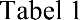 GejalaBerdasarkan 3 jenis penyakit Preeklamsia tersebut maka diperoleh gejala sebagai berikut:Data Gejala Penyakit Preeklamsia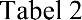 Menentukan Basis Pengetahuan/RuleBasis pengetahuan atau mesin inferensi merupakan sebuah program yang berfungsi untuk memadu proses penalaran terhadap suatu kondisi berdasarkan pada basis pengetahuan untuk memformulasikan kesimpulan dari hasil diagnosa. Dengan menentukan terlebih dahulu gejala-gejala yang dialami oleh pasien, kemudian mekukan analisa setelah itu akan diketahui penyakit yang dialami pasien yang akan dilakukan berdasarkan nilai presentasi yang dilakukan.Berikut ini merupakan keputusan untuk menggambarkan perancangan mesin inferensi dari rule yang di peroleh untuk mendiagnosa penyakit Preeklamsia:Rule 1Jika [Tekanan darah sistolik lebih dari 140 mmHg atau diastolik di atas 90 mmHg] Dan [Proteinuria (ditemukannya protein di dalam urin)]Dan [Sakit kepala berat atau terus-menerus]Dan [Gangguan penglihatan, seperti pandangan kabur atau sensitif terhadap cahaya] Dan [Nyeri di ulu hati atau perut kanan atas]Dan [Pusing, lemas, dan tidak enak badan]Dan [Frekuensi buang air kecil dan volume urine menurun] Dan [Mual dan muntah]Dan [Bengkak pada tungkai, tangan, wajah, dan beberapa bagian tubuh lain] Maka [Penyakit Preeklamsia Ringan]Rule 2Jika [Proteinuria (ditemukannya protein di dalam urin)] Dan [Sakit kepala berat atau terus-menerus]Dan [Gangguan penglihatan, seperti pandangan kabur atau sensitif terhadap cahaya] Dan [Nyeri di ulu hati atau perut kanan atas]Dan [Sesak napas]Dan [Pusing, lemas, dan tidak enak badan]Dan [Frekuensi buang air kecil dan volume urine menurun] Dan [Mual dan muntah]Dan [Bengkak pada tungkai, tangan, wajah, dan beberapa bagian tubuh lain] Dan [Janin tidak tumbuh secara optimal]Dan [Tekanan darah sistolik yang semakin tinggi lebih dari 160 - 200 mmHg atau diastolik di atas 110 mmHg] Maka [Penyakit Preeklamsia Berat]Rule 3Jika [Proteinuria (ditemukannya protein di dalam urin)] Dan [Sakit kepala berat atau terus-menerus]Dan [Gangguan penglihatan, seperti pandangan kabur atau sensitif terhadap cahaya] Dan [Nyeri di ulu hati atau perut kanan atas]Dan [Sesak napas]Dan [Pusing, lemas, dan tidak enak badan]Dan [Frekuensi buang air kecil dan volume urine menurun] Dan [Mual dan muntah]Dan [Bengkak pada tungkai, tangan, wajah, dan beberapa bagian tubuh lain] Dan [Janin tidak tumbuh secara optimal]Dan [Tekanan darah sistolik yang semakin tinggi lebih dari 160 - 200 mmHg atau diastolik di atas 110 mmHg] Dan [Peningkatan kadar protein di urin]Dan [Kejang]Maka [Penyakit Eklampsia]Dibawah ini adalah tabel rule atau basis pengetahuan berdasarkan pertanyaan-pertanyaan (Rule) yang terkait dengan penyakit Preklamsia.Basis Pengetahuan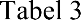 Penentuan Nilai DensitasUntuk menentukan nilai densitas setiap gejala, diperlukan untuk mengetahui jumlah kasus yang pernah ditangani. Dimana total kasus yang pernah ditangani di RSU Mitra Sejati adalah 285. Dibawah ini merupakan jumlah kasus untuk setiap gejala pada penyakit Preeklamsia yang pernah ditangani di RSU Mitra Sejati.Jumlah Kasus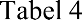 Jumlah kasus setiap gejala yang telah direkap kemudian dibagikan dengan jumlah kasus setiap penyakit berdasarkan basis pengetahuan.Nilai Densitas Gejala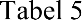 Penentuan Nilai KepastianDibawah ini adalah tingkat kepastian yang dihitung berdasarkan nilai kepastian hasil perhitungan metode Dempster Shafer.Rating Kepastian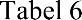 Perhitungan Metode Dempster ShaferSetelah diperoleh data gejala penyakit Preeklamsia, maka dilanjutkan dengan menghitung data tersebut menggunakan metode Dempster Shafer. Adapun rumus yang digunakan untuk melakukan diagnosa terhadap adanya penyakit pada pasien sebagai berikut :𝑚3(𝑧) = ∑ 𝑥∩𝑦=𝑚1(𝑥).𝑚2(𝑦)1−∑ 𝑥∩𝑦=𝜃𝑚1(𝑥).𝑚2(𝑦)(1)Dimana :m1	= Densitas untuk gejala pertamam2	= Densitas untuk gejala keduam3	= Kombinasi dari kedua gejalaӨ	= Semesta pembicaraan dari sekumpulan hipotesis (x’ dan y’) x dan y	= Subset dari Zx’ dan y’	=   Subset dari ӨDibawah ini adalah salah satu contoh perhitungan Dempster Shafer. Diketahui gejala pada penyakit Preeklamsiaseperti berikut:Kasus Baru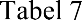 Penyelesaian :E01 : Tekanan darah sistolik lebih dari 140 mmHg atau diastolik di atas 90 mmHg.Apabila diketahui nilai kepercayaan setelah dilakukan observasi ‘Tekanan darah sistolik lebih dari 140 mmHg atau diastolik di atas 90 mmHg’ sebagai gejala dari penyakit Preeklamsia Ringan (H1) maka:Belief	: m1{H1 } = 0,856Plausibility	: m1(Ө)= 1 - 0,856 = 0,144E02 : Proteinuria (ditemukannya protein di dalam urin)Apabila diketahui nilai kepercayaan setelah dilakukan observasi ‘Proteinuria (ditemukannya protein di dalam urin)’ sebagai gejala dari penyakit preeklamsia ringan (H1), preeklamsia berat (H2) dan eklampsia (H3), maka:Belief	: m2{H1,H2,H3} = 0,877Plausibility	: m2(Ө) = 1 - 0,877 = 0,123Maka didapat aturan kombinasi m1(H1) dengan m2(H1,H2,H3):Kombinasi m1 dan m2(H1,H2,H3)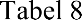 Hasil kombinasi dari tabel diperoleh nilai m3: #	= 0,751m3(H1)	=	0,1051−0,751m3(H1,H2,H3)	=	0,1261−0,751m3(Ө)	=	0,0181−0.751E06 : Sesak napasApabila diketahui nilai kepercayaan setelah dilakukan observasi ‘Sesak napas’ sebagai gejala penyakit preeklamsia berat (H2) dan eklampsia (H3), maka:Belief	: m4{H2,H3} = 0,821Plausibility	: m4(Ө) = 1 - 0,821 = 0,179Maka didapat aturan kombinasi m3(H1), m3(H1,H2,H3) dengan m4(H2,H3):Kombinasi m3 dan m4(H1,H2,H3)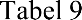 Hasil kombinasi dari tabel diperoleh nilai m5:#	= 0,347+0,416m5(H1)	=	0,0761−0,763m5(H2,H3)	=	0,0581−0,763m5(H1,H2,H3)	=	0,0911−0,763m5(Ө)	=	0,0131−0.763Proses yang sama dilakukan untuk kombinsdi semua gejala yang terdapat pada kasus. Dalam kasus ini kombinasidilakukan sampa gejala ke 12. Sehingga didapat aturan kombinasi kombinasi m9(H1), m9(H2,H3), m9(H1,H2,H3) dengan m10(H2,H3):Kombinasi m9 dan m10(H2,H3)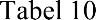 Hasil kombinasi dari tabel diperoleh m11:#	=    0,058 + 0,492	= 0,550m11(H1)	=	0,0091−0,550m11(H2,H3)	=	0,300+0,010+0,0491−0,550=   0,021=   0,797m11(H1,H2,H3)	=	0,0801−0,550m11(Ө)	=	0,0021−0.550=   0,178=   0,004Hasil DiagnosaHasil diagnosa ditentukan dari hasil kombinasi terhadap penyakit preeklamsia, dimana hasil kombinasi yang memiliki nilai tertinggi akan dijadikan sebagai kesimpulan penyakit yang diderita pasien.Nilai tertinggi terdapat pada m11{H2,H3} dengan nilai 0,797 yang artinya pasien menderita penyakit preeklamsiaberat dan eklampsia dengan nilai kepastian 0,797 atau dengan presentasi 79,7% (Cukup Pasti).HASIL DAN PEMBAHASANPemodelan SistemUnified Modelling Language (UML) merupakan suatu alat untuk menggambarkan pemodelan sistem. UML merupakan notasi grafis berupa meta-model, yang dapat digunakan untuk menggambarkan dan mendesain sistem perangkat lunak, khususnya sistem pemprograman yang berorientasi objek [7]. UML sendiri juga memberikan standar penulisan sebuah sistem blueprint, yang meliputi konsep proses bisnis, penulisan kelas-kelas dalam bahasa program yang spesifik, skema database, dan komponen yang diperlukan dalam sistem software [8]Use Case DiagramUse Case Diagram menggambarkan external view dari sistem yang akan dibuat modelnya. Model use case dapat dijabarkan dalam diagram use case tetapi diagram tidak indetik dengan model karena model lebih luas [9]. Berikut pemodelan use case diagram perancangan aplikasi sistem pakar untuk mendiagnosa penyakit Preeklamsia menggunakan metode Dempster Shafer.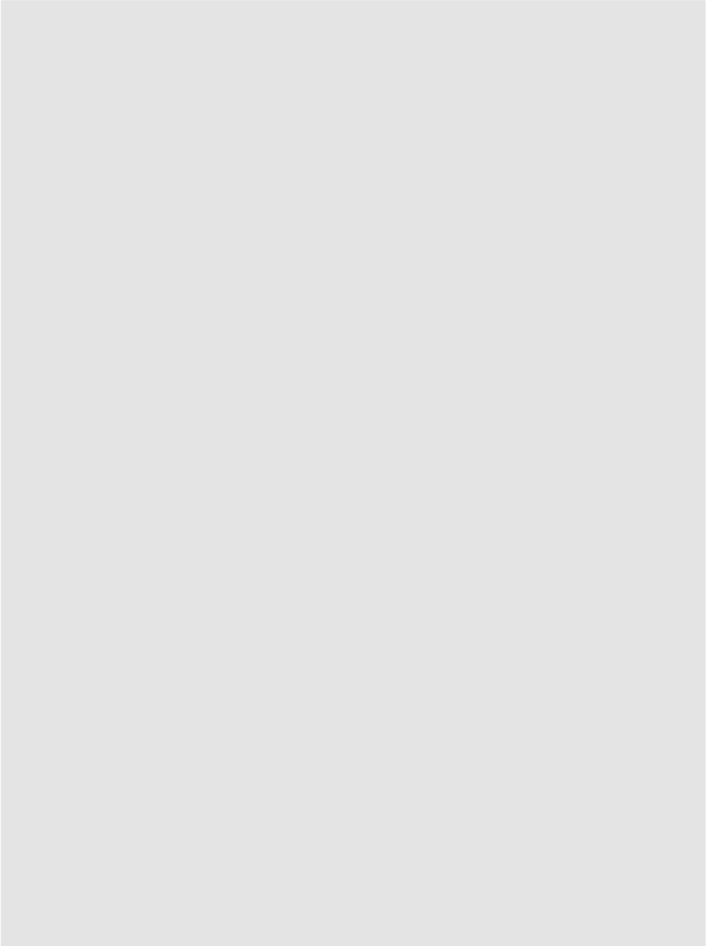 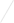 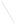 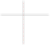 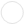 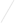 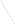 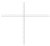 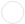 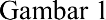 Activity Case DiagramActivity Diagram menggambarkan work flow (aliran kerja) atau aktivitas dari sebuah sistem atau  proses  bisnis [10]. Berikut pemodelan use case diagram perancangan aplikasi sistem pakar untuk mendiagnosa penyakit Preeklamsia menggunakan metode Dempster Shafer.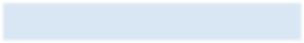 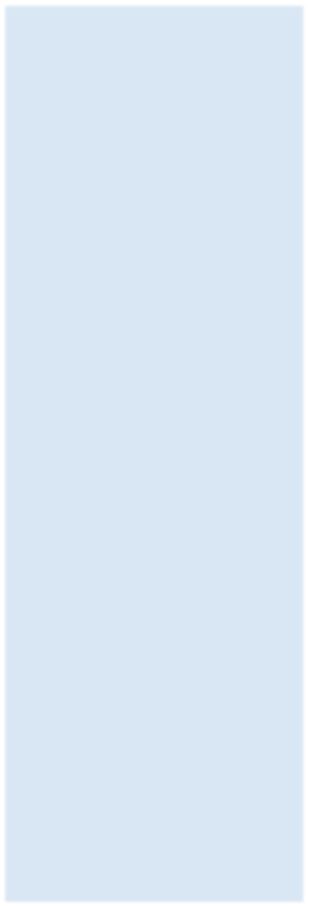 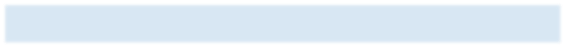 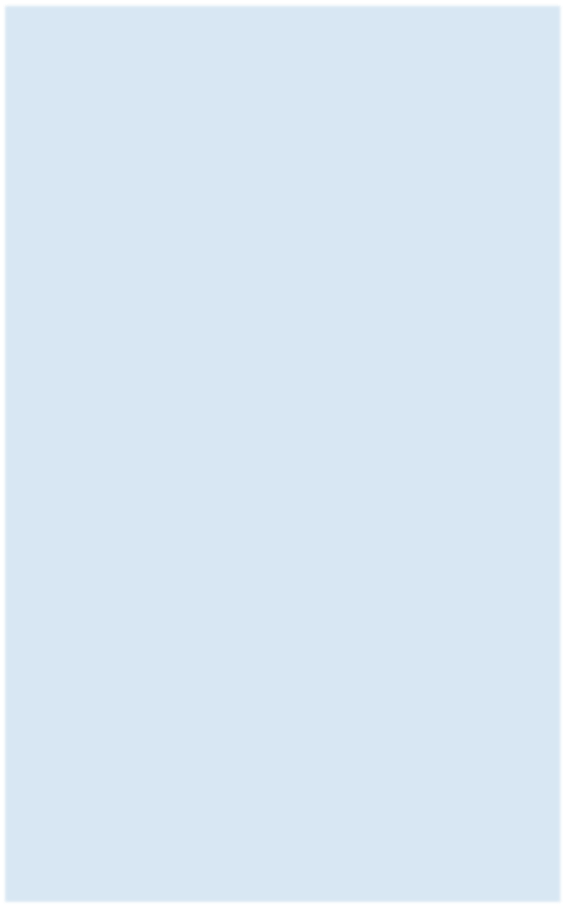 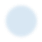 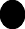 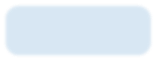 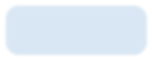 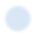 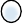 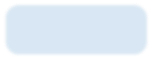 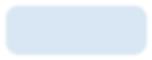 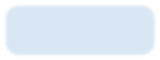 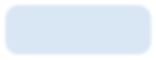 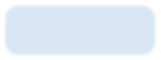 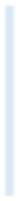 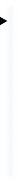 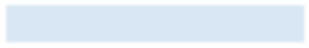 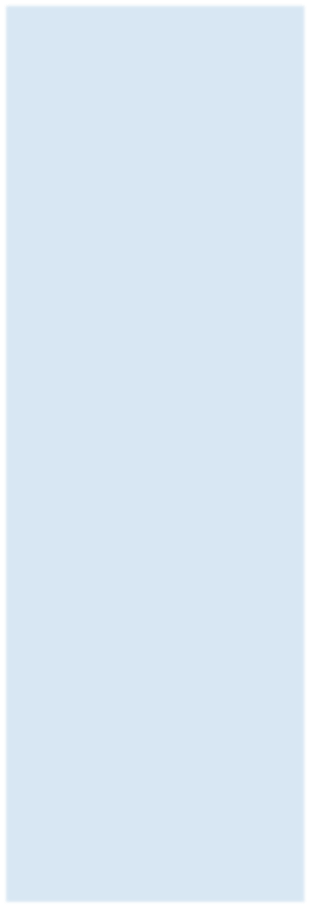 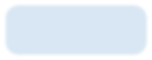 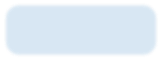 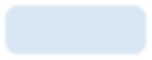 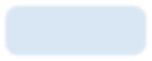 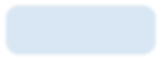 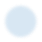 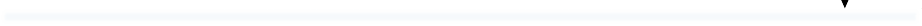 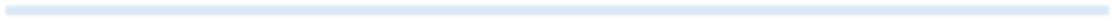 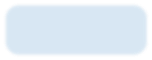 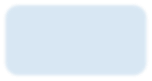 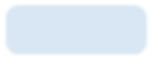 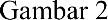 HasilBagian ini membahasan tentang hasil tampilan antar muka dan hasil pengujian aplikasi sistem pakar dalam mendiagnosa penyakit preeklamsiaDibawah ini merupakan tampilan dari aplikasi sistem pakar mendiagnosa penyakit Preeklamsia mengunakan metode Dempster Shafer.Rancangan Halaman Diagnosa (Pengunjung)Halaman ini digunakan sebagai media untuk mendiagnosa penyakit Preeklamsia yang dilakukan oleh pengunjung. Cara menggunakannya adalah dengan mengisi data pengunjung serta memilih gejala yang dialami, kemudian tekan tombol proses untuk mendapatkan hasil diagnosa yang dihitung secara otomatis oleh sistem menggunakan metode Dempster Shafer. Tombol batal digunakan untuk membatalkan pengisian field.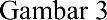 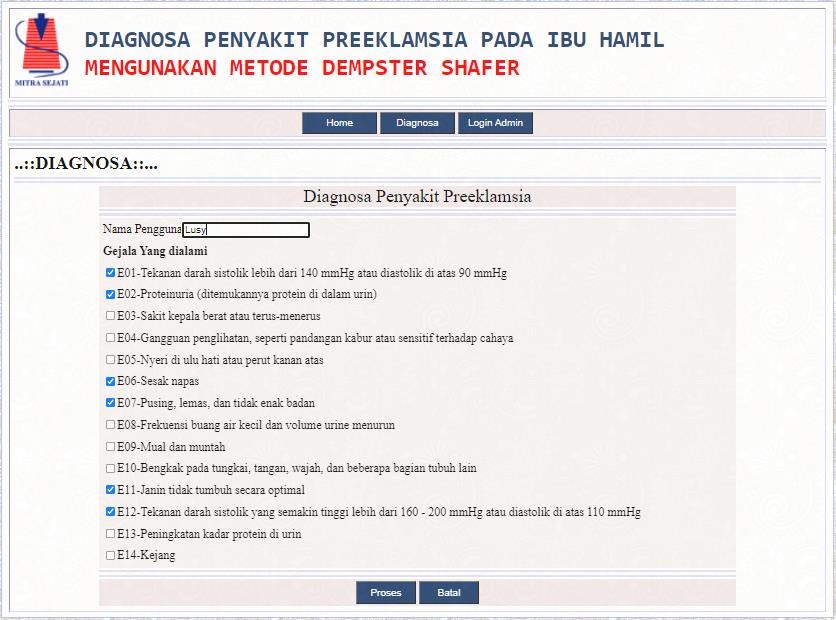 Halaman RuleHalaman ini digunakan untuk memasukkan atau mengubah data rule dan jumlah kasus setiap gejala berdasarkan jenis penyakit. Halaman ini terdiri dari 2 tombol yaitu tombol simpan dan tombol batal. Tombol simpan berfungsi untuk menyimpan data jumlah kasus yang telah diisi dalam field secara lengkap. Tombol batal berfungsi untuk mengosongkan field.Halaman Rule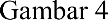 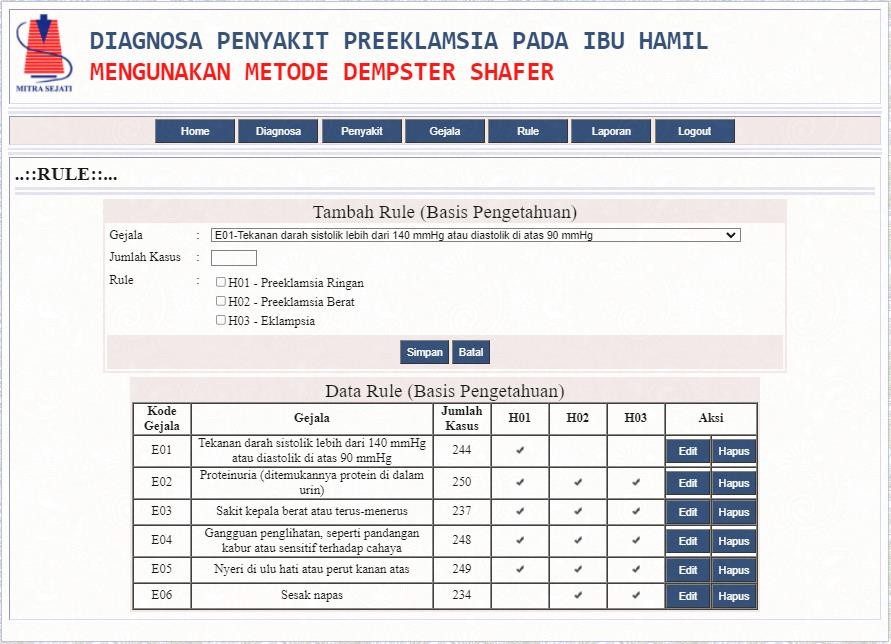 Hasil DiagnosaHasil diagnosa merupakan laporan yang didapatkan oleh pengunjung ketika melakukan diagnosa penyakitPreeklamsia.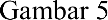 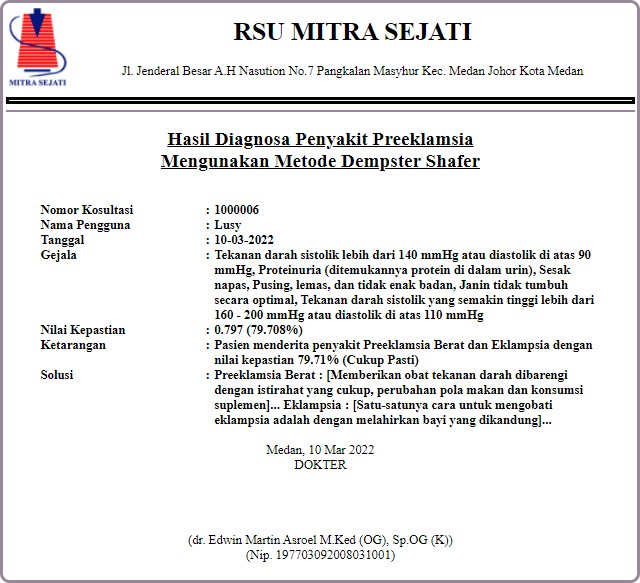 PembahasanTahapan ini berisi tentang kelebihan dan kelemahan sistem.Kelebihan SistemAdapun kelebihan sistem pakar mendiagnosa penyakit Preeklamsia mengunakan metode Dempster Shafer yang telah dibangun adalah sebagai berikut:Aplikasi sistem pakar mendiagnosa penyakit Preeklamsia mengunakan metode Demspter Shafer dilengkapi dengan hasil diagnosa dan laporan diagnosa, jadi pengunjung dapat melihat dan mencetak hasil diagnosa.Hasil proses aplikasi akan dibentuk dalam sebuah laporan yang akurat karena diperoleh dari hasil perhitungan menggunakan metode Dempster Shafer.Kelemahan SistemAdapun kelemahan sistem pakar mendiagnosa penyakit Preeklamsia mengunakan metode Dempster Shafer yang telah dibangun adalah sebagai berikut:Aplikasi sistem pakar yang dibangun tidak menjelaskan spesifik obat yang dikonsumsi.Metode yang digunakan dalam penelitian ini hanya 1, akan lebih akurat apabila menggunakan metode perbandingan.Aplikasi yang dibangun belum dapat diinstal pada sistem operasi android.KESIMPULANHasil analisa yang dilakukan dalam mendiagnosa penyakit Preeklamsia berdasarkan gejala atau keluhan pasien dapat menghasilkan proses diagnosa penyakit Preeklamsia yang akurat.Penerapkan sistem pakar menggunakan metode Dempster Shafer dalam mendiagnosa penyakit Preeklamsiamenghasilkan sebuah aplikasi yang dapat membantu melakukan deteksi dini terhadap penyakit Preeklamsia.Hasil pengujian terhadap aplikasi sistem pakar yang dibangun disusun dalam bentuk blackbox testing dan semua hasil pengujian yang dilakukan berhasil (valid), sehingga dapat dinyatakan bahwa aplikasi tersebut telah mampu untuk mendiagnosa penyakit Preeklamsia.UCAPAN TERIMAKASIHTerimakasih diucapkan kepada pihak-pihak yang telah mendukung dalam proses pembuatan jurnal ini yang tidak dapat disebutkan satu persatu. Kiranya bisa memberi manfaat bagi pembacanya dan dapat meningkatkan kualitas jurnal selanjutnya.DAFTAR PUSTAKANoKode PenyakitPenyakit1H1Preeklamsia Ringan2H2Preeklamsia Berat3H3EklampsiaNoKode GejalaNama Gejala1E01Tekanan darah sistolik lebih dari 140 mmHg atau diastolik di atas 90mmHg2E02Proteinuria (ditemukannya protein di dalam urin)3E03Sakit kepala berat atau terus-menerus4E04Gangguan penglihatan, seperti pandangan kabur atau sensitif terhadap cahaya5E05Nyeri di ulu hati atau perut kanan atas6E06Sesak napas7E07Pusing, lemas, dan tidak enak badan8E08Frekuensi buang air kecil dan volume urine menurun9E09Mual dan muntah10E10Bengkak pada tungkai, tangan, wajah, dan beberapa bagian tubuh lainNoKode GejalaNama Gejala11E11Janin tidak tumbuh secara optimal12E12Tekanan darah sistolik yang semakin tinggi lebih dari 160 - 200mmHg atau diastolik di atas 110 mmHg13E13Peningkatan kadar protein di urin14E14KejangNoKode GejalaGejalaH1H2H31E01Tekanan darah sistolik lebih dari 140 mmHg atau diastolik di atas 90 mmHg2E02Proteinuria (ditemukannya protein di dalam urin)3E03Sakit kepala berat atau terus-menerus4E04Gangguan penglihatan, seperti pandangan kabur atau sensitif terhadap cahaya5E05Nyeri di ulu hati atau perut kanan atas6E06Sesak napas7E07Pusing, lemas, dan tidak enak badan8E08Frekuensi buang air kecil dan volume urine menurun9E09Mual dan muntah10E10Bengkak pada tungkai, tangan, wajah, dan beberapa bagian tubuh lain11E11Janin tidak tumbuh secara optimal12E12Tekanan darah sistolik yang semakin tinggi lebih dari 160 - 200 mmHg ataudiastolik di atas 110 mmHg13E13Peningkatan kadar protein di urin14E14KejangNoKode GejalaGejalaJumlah Kasus1E01Tekanan darah sistolik lebih dari 140 mmHg atau diastolik di atas 90 mmHg2442E02Proteinuria (ditemukannya protein di dalam urin)2503E03Sakit kepala berat atau terus-menerus2374E04Gangguan penglihatan, seperti pandangan kabur atau sensitif terhadap cahaya2485E05Nyeri di ulu hati atau perut kanan atas2496E06Sesak napas2347E07Pusing, lemas, dan tidak enak badan2408E08Frekuensi buang air kecil dan volume urine menurun2319E09Mual dan muntah23910E10Bengkak pada tungkai, tangan, wajah, dan beberapa bagian tubuh lain24811E11Janin tidak tumbuh secara optimal23512E12Tekanan darah sistolik yang semakin tinggi lebih dari 160 - 200 mmHg ataudiastolik di atas 110 mmHg24513E13Peningkatan kadar protein di urin23814E14Kejang230NoKode GejalaNilai Densitas1E01244/285 = 0,8562E02250/285 = 0,8773E03237/285 = 0,8324E04248/285 = 0,870NoKode GejalaNilai Densitas5E05249/285 = 0,8746E06234/285 = 0,8217E07240/285 = 0,8428E08231/285 = 0,8119E09239/285 = 0,83910E10248/285 = 0,8711E11235/285 = 0,82512E12245/285 = 0,86013E13238/285 = 0,83514E14230/285 = 0,807NoRating KepastianNilai KepastianKeterangan190% - 100%0,90 - 1Sangat Pasti280% - <90%0,80 - <0,90Pasti350% - <80%0,5 - <0,80Cukup Pasti4<50%<0,50Kurang PastiNoKode GejalaGejalaDensitas1E01Tekanan darah sistolik lebih dari 140 mmHg atau diastolikdi atas 90 mmHg0,8562E02Proteinuria (ditemukannya protein di dalam urin)0,8773E06Sesak napas0,8214E07Pusing, lemas, dan tidak enak badan0,8425E11Janin tidak tumbuh secara optimal0,8256E12Tekanan darah sistolik yang semakin tinggi lebih dari 160 -200 mmHg atau diastolik di atas 110 mmHg0,860ӨH1H2H30,877Ө0,123H10,856#0,751H10,105Ө0,144H1H2H30,126Ө0,018ӨH2H30,821Ө0,179H10,422#0,347H10,076H1H2H30,507#0,416H1H2H30,091Ө0,071H2H30,058Ө0,013ӨH2H30,860Ө0,140H10,067#0,058H10,009H2H30,349H2H30,300H2H30,049H1H2H30,572#0,492H1H2H30,080Ө0,011H2H30,010Ө0,002[1]I. M. Ahmad dan S. Syarif, “Optimasi Sistem Pakar Deteksi Dini Preeklamsia Berbasis Mobile,” Jurnal Ners dan Kebidanan,vol. 5, pp. 159-162, 2018.[2]R. V. A. Lestari dan A. Sari, “Sistem Pakar Diagnosa Dini Preeklamsia Pada Ibu Hamil Menggunakan Metode Fuzzy Logic dan Certainty Factor,” SIAP, pp. 221-225, 2020.[3]F. M. A. I. Agustian dan A. , “Sistem Peringatan Awal Resiko Preeklamsia Pada Kehamilan Menggunakan Metoda Certainty Factor,” Jurnal Nasional Teknik Elektro, vol. 10, pp. 45-54, 2021.[4]Viviliani, “Perancangan Sistem Pakar Diagnosis Penyakit Pada Bayi Dengan Metode Forward Chaining Berbasis Android,”Teknik Informatika dan Sistem Informasi, vol. 5, pp. 1-13, 2019.[5]Yuswandi, “Sistem Pakar Diagnosa Penyakit Kepiting Bakau Menggunakan Metode Forward Chaining,” Perangkat Lunak,vol. 1, pp. 22-32, 2019.[6]Z. Azmi dan V. Yasin, Pengantar Sistem Pakar Dan Metode, Jakarta: Mitra Wacana Media, 2017.[7]M. Arif, “Perancangan Sistem Informasi Pusat Karir Sebagai Upaya Meningkatkan Relevansi Antara Lulusan Dengan Dunia Kerja Menggunakan Uml,” Ic-Tech, pp. 42-49, 2017.[8]F. Sonata dan V. W. Sari, “Pemanfaatan Uml (Unified Modeling Language) Dalam Perancangan Sistem Informasi E- Commerce Jenis Customer-To-Customer,” Komunika, vol. 8, pp. 22-31, 2019.[9]Suendri, “Implementasi Diagram Uml (Unified Modelling Language) Pada Perancangan Sistem Informasi Remunerasi Dosen Dengan Database Oracle (Studi Kasus: UIN Sumatera Utara Medan),” Ilmu Komputer dan Informatika, vol. 3, pp. 1-9, 2018.[10]Y. Heryanto, “Perancangan Sistem Informasi Rental Mobil Berbasis Web Pada PT.Apm Rent Car,” Intra-Tech, vol. 2, pp. 64- 77, 2018.